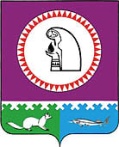 Об утверждении Положения об Общественном совете по проведению независимой оценки качества условий оказания услуг муниципальными организациями культуры, иными организациями, расположенными на территории Октябрьского района и оказывающими услуги в сфере культуры за счет средств бюджета Октябрьского района         В соответствии со статьей 36.1 Основ законодательства Российской Федерации                       о культуре, утвержденных Верховным советом Российской Федерации от 09.10.1992                    № 3612-1,  пунктом 13 части 1 статьи 15.1 Федерального закона от 06.10.2003 № 131-ФЗ               «Об общих принципах организации местного самоуправления в Российской Федерации», постановлением администрации Октябрьского района от 25.07.2018 № 1614                                «Об утверждении Положения о системе независимой оценки качества условий оказания услуг организациями в сферах культуры, образования в Октябрьском районе»:1. Утвердить Положение об Общественном совете по проведению независимой оценки качества условий оказания услуг муниципальными организациями культуры, иными организациями, расположенными на территории Октябрьского района и оказывающими услуги в сфере культуры за счет средств бюджета Октябрьского района согласно приложению.2. Признать утратившим силу постановление администрации Октябрьского района                от 02.07.2018 № 1385 «Об утверждении Положения об Общественном совете по проведению независимой оценки качества условий оказания услуг муниципальными организациями культуры Октябрьского района».3. Опубликовать постановление в официальном сетевом издании «октвести.ру».4. Контроль за выполнением постановления возложить на заместителя главы Октябрьского района по социальным вопросам, начальника Управления образования и молодежной политики администрации Октябрьского района Киселеву Т.Б.Глава Октябрьского района                                                                                       А.П. КуташоваПриложениек постановлению администрации Октябрьского районаот «_____»________________ 2019 г. №_________Положение об Общественном советепо проведению независимой оценки качества условий оказания услугмуниципальными организациями культуры, иными организациями, расположеннымина территории Октябрьского района и оказывающими услуги в сфере культурыза счет средств бюджета Октябрьского района (далее – Положение)I. Общие положения         1.1. Положение об Общественном совете по проведению независимой оценки качества условий оказания услуг муниципальными организациями культуры Октябрьского района, иными организациями, расположенными на территории Октябрьского района и оказывающими услуги в сфере культуры за счет средств бюджета Октябрьского района (далее – Совет, организации культуры) определяет компетенцию и порядок деятельности Совета.         1.2. Совет является постоянно действующим совещательно-консультативным органом при администрации Октябрьского района и формируется в целях проведения независимой оценки качества условий оказания услуг организациями культуры (далее – независимая оценка качества).1.3. В своей деятельности Совет руководствуется законодательством Российской Федерации, Ханты-Мансийского автономного округа – Югры, муниципальными правовыми актами Октябрьского района, настоящим Положением.1.4. Решения Совета носят рекомендательный характер.1.5. Организационно-техническое обеспечение деятельности Совета возлагается на отдел культуры и туризма администрации Октябрьского района (далее – Отдел).II. Задачи Совета2.1. Совет осуществляет следующие задачи:- определяет перечни организаций культуры, в отношении которых проводится независимая оценка;- принимает участие в рассмотрении проектов документации о закупке работ, услуг, а также проектов муниципальных контрактов, заключаемых уполномоченным органом с организацией, которая осуществляет сбор и обобщение информации о качестве условий оказания услуг организациями культуры (далее – оператор);- осуществляет независимую оценку качества условий оказания услуг организациями культуры с учетом информации, представленной оператором;- представляет в администрацию Октябрьского района результаты независимой оценки качества условий оказания услуг организациями культуры, а также предложения об улучшении качества их деятельности.III. Права Совета3.1. Совет в пределах своих полномочий имеет право:- привлекать к своей работе представителей общественных объединений, осуществляющих деятельность в сфере культуры, и Общественного совета Октябрьского района для обсуждения и формирования результатов независимой оценки качества услуг;- приглашать на заседания представителей администрации Октябрьского района, а также представителей заинтересованных общественных организаций, организаций в сфере культуры и иных организаций; - направлять запросы в заинтересованные общественные организации, организации в сфере культуры и иные организации;- взаимодействовать с администрацией Октябрьского района по вопросам проведения независимой оценки.IV. Порядок формирования Совета4.1. Общественный совет Октябрьского района по обращению администрации Октябрьского района не позднее чем в месячный срок со дня получения указанного обращения формирует Совет из числа представителей общественных организаций, созданных в целях защиты прав и интересов граждан, общественных объединений инвалидов и утверждает его состав.4.2. Состав Совета по независимой оценке качества утверждается сроком на три года и численностью не менее 5 человек. При формировании Совета на новый срок осуществляется изменение не менее трети его состава. Члены Совета исполняют свои обязанности на общественных началах.В состав Совета не могут входить лица, замещающие государственные должности Российской Федерации и субъектов Российской Федерации, должности государственной службы Российской Федерации и субъектов Российской Федерации, и лица, замещающие муниципальные должности и должности муниципальной службы, лица, которые в соответствии с Федеральным законом от 04.04.2005 № 32-ФЗ «Об Общественной палате Российской Федерации» не могут быть членами Общественной палаты Российской Федерации, лица, которые в соответствии со статьей 36.1 Основ законодательства Российской Федерации о культуре не могут быть членами общественного совета по независимой оценке качества.4.3. На организационном заседании Совета открытым голосованием избираются председатель, его заместитель (заместители).V. Организация деятельности Совета5.1. Совет осуществляет свою деятельность в соответствии с ежегодным планом деятельности, согласованным с администрацией Октябрьского района и утвержденным председателем Совета.5.2. По согласованию с администрацией Октябрьского района члены Совета вправе принимать участие в совещаниях руководителей организаций культуры Октябрьского района и иных мероприятиях при рассмотрении вопросов независимой оценки качества. 5.3. Основными формами деятельности Совета являются заседания, которые проводятся не реже одного раза в полугодие, и считаются правомочными при присутствии на них не менее половины его состава.По решению Совета может быть проведено внеочередное заседание, в том числе в заочной форме путем опросного голосования.5.4. Решения Совета принимаются открытым голосованием простым большинством голосов от числа присутствующих.При равенстве голосов председатель Совета имеет право решающего голоса.5.5. Решения Совета оформляются в виде протоколов и заключений, которые подписывает председатель Совета.5.6. Председатель Совета:- организует работу Совета и председательствует на его заседаниях;- подписывает протоколы заседаний Совета, заключения и иные документы Совета;- формирует при участии членов Совета и утверждает по согласованию с администрацией Октябрьского района ежегодный план деятельности Совета, утверждает повестку дня заседания Совета, а также состав лиц, приглашаемых на заседание Совета;- контролирует исполнение решений Совета;- взаимодействует с администрацией Октябрьского района по вопросам проведения независимой оценки качества;- принимает решение о проведении внеочередного заседания Совета и (или) заочного голосования.5.7. Заместитель председателя Совета:- исполняет обязанности председателя Совета в его отсутствие;- по поручению председателя Совета председательствует на заседаниях в его отсутствие;- подписывает протокол заседания Совета в случае, если он председательствовал на заседании Совета.5.8. Организационно-техническое обеспечение деятельности Совета осуществляет секретарь Совета, который не является членом Совета и назначается Советом по представлению заведующего Отделом из числа работников Отдела. В период отсутствия секретаря Совета, его функции возлагаются на лицо, исполняющее его обязанности. Секретарь Совета:- отвечает за организацию, подготовку и проведение мероприятий, планируемых Советом в соответствии с выполнением его основных задач;- не обладает правом голоса при голосовании;- уведомляет председателя Совета, главу Октябрьского района о прекращении полномочий члена (членов) Совета и необходимости замещения вакантных мест в Совете;- уведомляет членов Совета о дате, месте и повестке предстоящего заседания, а также об утвержденном плане работы Совета;- готовит и согласовывает с председателем Совета проекты документов и иных материалов для обсуждения на его заседаниях;- ведет, оформляет, согласовывает с председателем Совета протоколы заседаний, иные документы и материалы;- хранит документацию Совета;- в случае проведения заседания Совета в заочной форме обеспечивает направление всем членам Совета необходимых материалов и сбор их мнений по результатам рассмотрения материалов;- готовит и согласовывает с председателем Совета информацию, обязательную для размещения на официальном веб-сайте Октябрьского района.5.9. Члены Совета:- участвуют в мероприятиях, проводимых Советом, а также в подготовке материалов по рассматриваемым вопросам;- знакомятся с документами, касающимися рассматриваемых проблем, высказывают свое мнение по существу обсуждаемых вопросов, замечания и предложения по проектам принимаемых решений и протоколу заседания Совета;- обладают равными правами при обсуждении вопросов и голосовании.5.10. Полномочия члена Совета прекращаются в случае:- подачи им письменного заявления о выходе из состава Совета;- неспособности его по состоянию здоровья участвовать в работе Совета;- его выезда за пределы Октябрьского района на постоянное место жительства;- утраты гражданства Российской Федерации, приобретения гражданства иностранного государства либо получения вида на жительство или иного документа, подтверждающего право на постоянное проживание гражданина Российской Федерации на территории иностранного государства;- вступления в законную силу вынесенного в отношении его обвинительного приговора суда;- признания его недееспособным, безвестно отсутствующим или умершим на основании решения суда, вступившего в законную силу;- смерти;- обращения общественной организации, представителем которой является член Совета, об исключении его из состава;- его трудоустройство в органы и организации, указанные в абзаце 2 пункта 4.2 Положения;- наступления иных обстоятельств, предусмотренных действующим законодательством, и препятствующих осуществлению полномочий члена Совета.5.11. Информация о деятельности Совета, о решениях, принятых Советом, размещается на официальном веб-сайте Октябрьского района и на официальном сайте для размещения информации о государственных и муниципальных учреждениях в сети «Интернет» в порядке, установленном нормативными правовыми актами Российской Федерации и Ханты-Мансийского автономного округа – Югры.VI. Заключительные положения6.1. Администрация Октябрьского района в лице Отдела в целях обеспечения проведения независимой оценки качества:- осуществляет мониторинг результатов независимой оценки качества;- принимает от Совета информацию о результатах независимой оценки качества, предложения об улучшении качества оказания услуг организациями культуры;- размещает на официальном веб-сайте Октябрьского района информацию о деятельности Совета, в течение 2 рабочих дней после получения от Совета соответствующей документации.6.2. Поступившая в Отдел информация о результатах независимой оценки качества условий оказания услуг организациями культуры подлежит обязательному рассмотрению Отделом в течение одного месяца с даты ее поступления и учитывается им при выработке мер по совершенствованию деятельности организаций культуры и оценке деятельности их руководителей.Муниципальное образование Октябрьский районАДМИНИСТРАЦИЯ ОКТЯБРЬСКОГО РАЙОНАПОСТАНОВЛЕНИЕМуниципальное образование Октябрьский районАДМИНИСТРАЦИЯ ОКТЯБРЬСКОГО РАЙОНАПОСТАНОВЛЕНИЕМуниципальное образование Октябрьский районАДМИНИСТРАЦИЯ ОКТЯБРЬСКОГО РАЙОНАПОСТАНОВЛЕНИЕМуниципальное образование Октябрьский районАДМИНИСТРАЦИЯ ОКТЯБРЬСКОГО РАЙОНАПОСТАНОВЛЕНИЕМуниципальное образование Октябрьский районАДМИНИСТРАЦИЯ ОКТЯБРЬСКОГО РАЙОНАПОСТАНОВЛЕНИЕМуниципальное образование Октябрьский районАДМИНИСТРАЦИЯ ОКТЯБРЬСКОГО РАЙОНАПОСТАНОВЛЕНИЕМуниципальное образование Октябрьский районАДМИНИСТРАЦИЯ ОКТЯБРЬСКОГО РАЙОНАПОСТАНОВЛЕНИЕМуниципальное образование Октябрьский районАДМИНИСТРАЦИЯ ОКТЯБРЬСКОГО РАЙОНАПОСТАНОВЛЕНИЕМуниципальное образование Октябрьский районАДМИНИСТРАЦИЯ ОКТЯБРЬСКОГО РАЙОНАПОСТАНОВЛЕНИЕМуниципальное образование Октябрьский районАДМИНИСТРАЦИЯ ОКТЯБРЬСКОГО РАЙОНАПОСТАНОВЛЕНИЕ«»2019г.№пгт. Октябрьскоепгт. Октябрьскоепгт. Октябрьскоепгт. Октябрьскоепгт. Октябрьскоепгт. Октябрьскоепгт. Октябрьскоепгт. Октябрьскоепгт. Октябрьскоепгт. Октябрьское